Sezione 1 – Descrittiva Denominazione progetto/gruppo di lavoro/corso/attività1.2-  Responsabile  progetto/gruppo di lavoro/corso/attività1.3 -  Obiettivi1.4 - Durata1.5 – Risorse umane1.6- Beni e serviziData																Il Responsabile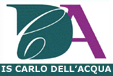 P.T.O.F      PIANIFICAZIONE ATTIVITA’MOD 703.04Indicare Codice e denominazione del progetto/gruppo di lavoro/corso/attivitàIndicare il ResponsabileDescrivere gli obiettivi misurabili che si intendono perseguire, i destinatari a cui si rivolge, le finalità e le metodologie utilizzate. Illustrare eventuali rapporti con altre istituzioniDescrivere l’arco temporale nel quale l’attività si attua, illustrare le fasi operative individuando le attività da svolgere in un anno finanziario separatamente da quelle da svolgere in un altro.Indicare i profili di riferimento dei docenti, dei non docenti e dei collaboratori esterni che si prevede di utilizzare. Indicare i nominativi delle persone che ricopriranno ruoli rilevanti. Separare le utilizzazioni per anno finanziarioIndicare le risorse logistiche ed organizzative che si prevede di utilizzare per la realizzazione. Separare gli acquisti da effettuare per anno finanziario